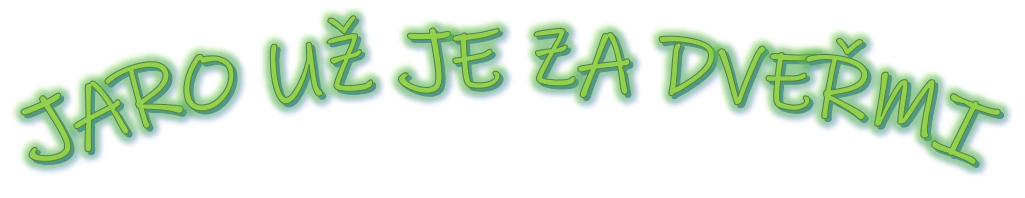 13.3. – 24.3. 2023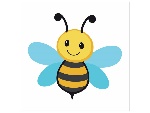 - V tomto podtématu budeme charakterizovat roční období jaro, jeho typické znaky, zaměříme se na rozpoznání a pojmenování prvních jarních kytiček, řekneme si, kde se kytičky berou, co potřebují k růstu, vysejeme semínka a některé kytičky přesadíme, uděláme si pokus se sněženkami.- DH – „Jaro už je za vrátky“ - DH – „Malí zahradníci“ - DH – „Sněženky“ - PH – „Sejdeme se u …“, „Jarní sluníčko“, „Na barevné kytičky“- HPH – „Točíme kolečko“, „Mám kytičku, mám“- budeme cvičit s obručemi, textilními ptáčky, prádelní gumou- vyrobíme si z papíru sedmikrásky- budeme zpívat písně s jarní tematikou- naučíme se báseň „Jaro přišlo“- budeme pracovat s digitální lupou, velkým tabletem, pracovní listy- logopedická prevence – nasát papírovou kytičku brčkem a přenést, hrajeme si na včelky- vyrobíme Moranu a půjdeme ji spolu s kamarády ze ZŠ upálit17.3. – „povídání s pejsky“ – ukázka výcviku psů23.3. – vynášení Morany24.3. – pouze předškoláci – shlédnutí lední revue na zimním stadionu ve Dvoře- aktuálně vzhledem k počasí – batůžkový den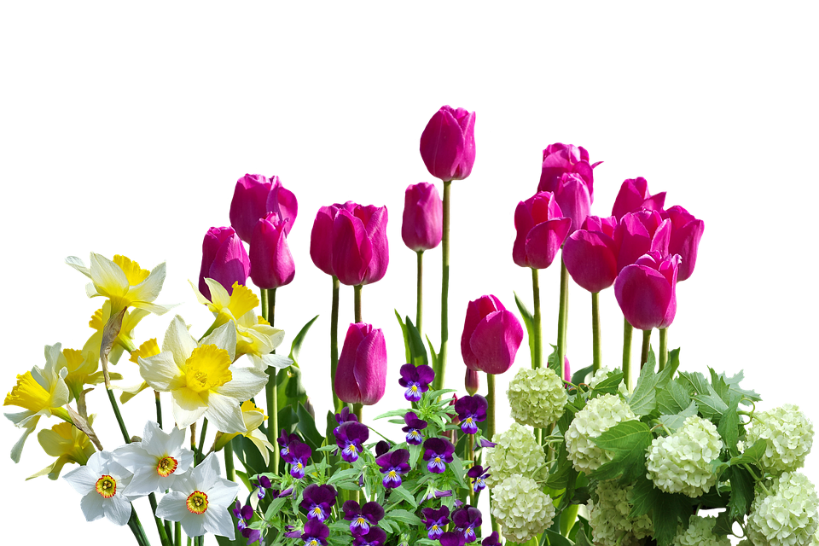 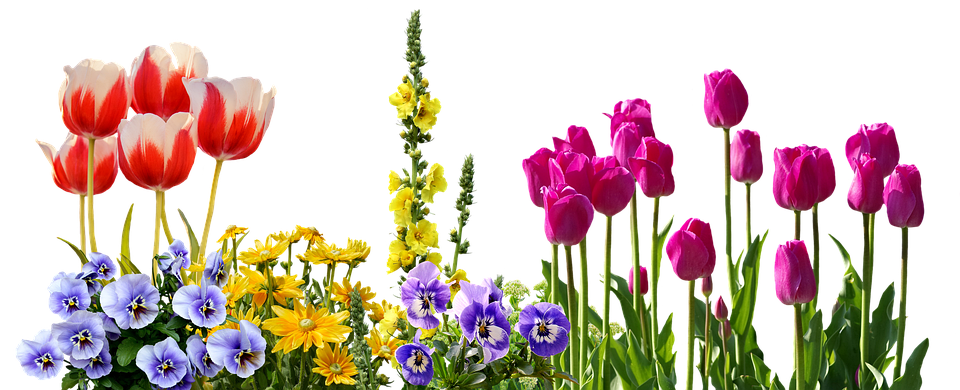 